    桃園市進出口商業同業公會 函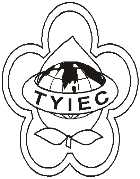          Taoyuan Importers & Exporters Chamber of Commerce桃園市桃園區中正路1249號5樓之4           TEL:886-3-316-4346   886-3-325-3781   FAX:886-3-355-9651ie325@ms19.hinet.net     www.taoyuanproduct.org受 文 者: 夏暉物流有限公司 發文日期：中華民國110年6月7日發文字號：桃貿豐字第110224號附    件：隨文主  旨：行政院農業委員會公告修正「動物及動物產品輸入檢疫條件」第八點附件4之4「自巴拉圭輸入冷藏、冷凍供人食用牛肉檢疫條件」部分規定，並即日生效，請查照。說  明：     ㄧ、依據110年6月2日貿服字第1107017313號函辦理。    二、行政院農業委員會110年5月31日農防字第1101481792B號書函辦理。理事長  簡 文 豐